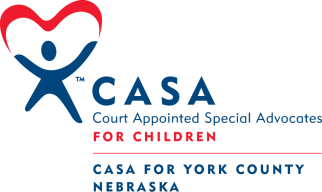 CASA for York County Employee ReviewPlease grade the following statements on a 1-5 scale, with 1 being strongly disagree, and 5 being strongly agree:1. I know what is expected of me at work: _____2. I have the equipment and materials needed to do my job right: _____3. At work, I have the opportunity to do what I do best every day: _____4. In the last seven days, I have received praise or recognition for my work: ____5. My supervisor seems to care about me as a person: _____6. My supervisor encourages my development: _____7. At work, my opinions seem to count: _____8. The mission of CASA makes me feel like my work is important: _____9. My co-workers are committed to doing quality work: _____12. At work, I have opportunities to learn and grow: _____Please rank these motivators from 1 to 6 with what is most important to you.	1 being most important and 6 being least important: 	Acknowledgement and respect			_________	Relaxed and fun office environment			_________	Compensation						_________	Flexibility and time off					_________	Increased responsibility and challenge		_________	Personal and professional development		_________Please use the rating system below to grade your performance in the following areas: 4 – Exceeds Expectations Performance consistently exceeds expectations. Independent actions always contribute positively to the program’s operation. 3 – Consistently Meets ExpectationsPerformance consistently meets and occasionally exceeds expectations. Independent actions mostly contribute positively to the program’s operation. 2 – Partially Meets Expectations Performance consistently meets some expectations. Activities produce results consistent with the scope of one’s job duties. Room for improvement exists. 1 – Does not Meet Expectations Performance rarely meets expectations. Corrective action is necessary. Knowledge: Understands job responsibilities and requirements associated with the positionEmployee Rating: __________		Supervisor Rating: __________Comments: Confidentiality Maintains strict confidentiality of cases and individuals. Uses safe and confidential work habits, and encourages others to do the sameEmployee Rating: __________		Supervisor Rating: __________Comments: Execution and Problem SolvingAbility to “get things done”. Follows through on tasks to completion in a timely manner. Overcomes obstacles and proposes solutions    Employee Rating: __________		Supervisor Rating: __________Comments: Productivity & Quality of WorkProduces a satisfactory amount of work. Work produced is of high quality. Work is completed in a timely fashionEmployee Rating: __________		Supervisor Rating:__________Comments: InitiativeTakes steps to find tasks and projects that require attention, and complete them with little to no directionEmployee Rating: __________		Supervisor Rating: __________Comments: Adaptability Easily adapts to changes that the position presents including requirements, schedule, and priorities Employee Rating: __________		Supervisor Rating: __________Comments: Interaction with supervisor, coworkers, volunteers, and colleaguesRespects authority and interacts in a professional manner. Establishes and maintains appropriate working relationshipsEmployee Rating: __________		Supervisor Rating: __________Comments:Communication Communicates clearly and effectively via verbal and written communication. Ability to respectfully resolve conflict and utilize active listening skills Employee Rating: __________		Supervisor Rating: __________Comments: Attendance, Organization, and Personal AppearancePunctual. Maintains appropriate working hours. Organized workspace. Organized approach to managing job tasks. Proper attire and professional appearance Employee Rating: __________		Supervisor Rating: __________Comments: Please respond to the following questions: List 2 goals for the coming year. What parts of your job are the most fulfilling and enjoyable?How can your supervisor help you love working at CASA?For Reviewer/Supervisor UseVolunteer Observations:Board Observations: Supervisor Observations: Recommendations & Goals: Employee Signature: ___________________________________ Date: ________________Supervisor Signature: __________________________________ Date: _________________